SUPPLY AND PROPERTY MANAGEMENT UNIT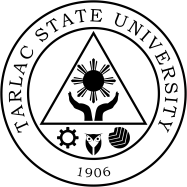 PULL OUT RECEIPT(FOR CONDEMN PROPERTIES)	Date: ________________	Control No.: ___________Requested by:                                                                                                Served/ Pulled out by:________________________________________                                                                     ______________________________________Name & Signature of End-user                                                                      Name & Signature of SPMU PersonnelDate & Time: _____________________                                                       Date & Time: ____________________SUPPLY AND PROPERTY MANAGEMENT UNITPULL OUT RECEIPT(FOR CONDEMN PROPERTIES)	Date: ________________	Control No.: ___________Requested by:                                                                                                 Served/ Pulled out by:________________________________________                                                                     ______________________________________Name & Signature of End-user                                                                      Name & Signature of SPMU PersonnelDate & Time: _____________________                                                       Date & Time: ____________________REQUEST SLIP NO.QTY.UNITDESCRIPTIONPROPERTY/ ICS NO.SERIAL NO.REMARKSForm No.: TSU-SUP-SF-93Revision No.: 00Effectivity Date: October 21, 2022Page 1 of 1REQUEST SLIP NO.QTY.UNITDESCRIPTIONPROPERTY/ ICS NO.SERIAL NO.REMARKSForm No.: TSU-SUP-SF-93Revision No.: 00Effectivity Date: October 21, 2022Page 1 of 1